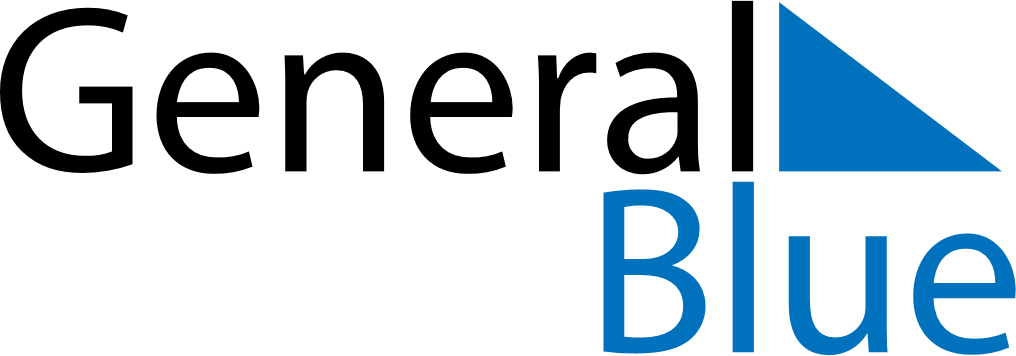 August 2024August 2024August 2024August 2024August 2024August 2024Lahti, Paijat-Hame, FinlandLahti, Paijat-Hame, FinlandLahti, Paijat-Hame, FinlandLahti, Paijat-Hame, FinlandLahti, Paijat-Hame, FinlandLahti, Paijat-Hame, FinlandSunday Monday Tuesday Wednesday Thursday Friday Saturday 1 2 3 Sunrise: 4:51 AM Sunset: 9:55 PM Daylight: 17 hours and 3 minutes. Sunrise: 4:54 AM Sunset: 9:52 PM Daylight: 16 hours and 58 minutes. Sunrise: 4:56 AM Sunset: 9:50 PM Daylight: 16 hours and 53 minutes. 4 5 6 7 8 9 10 Sunrise: 4:59 AM Sunset: 9:47 PM Daylight: 16 hours and 48 minutes. Sunrise: 5:01 AM Sunset: 9:44 PM Daylight: 16 hours and 42 minutes. Sunrise: 5:04 AM Sunset: 9:42 PM Daylight: 16 hours and 37 minutes. Sunrise: 5:07 AM Sunset: 9:39 PM Daylight: 16 hours and 32 minutes. Sunrise: 5:09 AM Sunset: 9:36 PM Daylight: 16 hours and 26 minutes. Sunrise: 5:12 AM Sunset: 9:33 PM Daylight: 16 hours and 21 minutes. Sunrise: 5:14 AM Sunset: 9:30 PM Daylight: 16 hours and 16 minutes. 11 12 13 14 15 16 17 Sunrise: 5:17 AM Sunset: 9:27 PM Daylight: 16 hours and 10 minutes. Sunrise: 5:19 AM Sunset: 9:25 PM Daylight: 16 hours and 5 minutes. Sunrise: 5:22 AM Sunset: 9:22 PM Daylight: 15 hours and 59 minutes. Sunrise: 5:24 AM Sunset: 9:19 PM Daylight: 15 hours and 54 minutes. Sunrise: 5:27 AM Sunset: 9:16 PM Daylight: 15 hours and 48 minutes. Sunrise: 5:29 AM Sunset: 9:13 PM Daylight: 15 hours and 43 minutes. Sunrise: 5:32 AM Sunset: 9:10 PM Daylight: 15 hours and 37 minutes. 18 19 20 21 22 23 24 Sunrise: 5:35 AM Sunset: 9:07 PM Daylight: 15 hours and 32 minutes. Sunrise: 5:37 AM Sunset: 9:04 PM Daylight: 15 hours and 26 minutes. Sunrise: 5:40 AM Sunset: 9:01 PM Daylight: 15 hours and 21 minutes. Sunrise: 5:42 AM Sunset: 8:58 PM Daylight: 15 hours and 15 minutes. Sunrise: 5:45 AM Sunset: 8:55 PM Daylight: 15 hours and 10 minutes. Sunrise: 5:47 AM Sunset: 8:52 PM Daylight: 15 hours and 4 minutes. Sunrise: 5:50 AM Sunset: 8:49 PM Daylight: 14 hours and 59 minutes. 25 26 27 28 29 30 31 Sunrise: 5:52 AM Sunset: 8:46 PM Daylight: 14 hours and 53 minutes. Sunrise: 5:55 AM Sunset: 8:43 PM Daylight: 14 hours and 48 minutes. Sunrise: 5:57 AM Sunset: 8:40 PM Daylight: 14 hours and 42 minutes. Sunrise: 6:00 AM Sunset: 8:37 PM Daylight: 14 hours and 36 minutes. Sunrise: 6:02 AM Sunset: 8:33 PM Daylight: 14 hours and 31 minutes. Sunrise: 6:05 AM Sunset: 8:30 PM Daylight: 14 hours and 25 minutes. Sunrise: 6:07 AM Sunset: 8:27 PM Daylight: 14 hours and 20 minutes. 